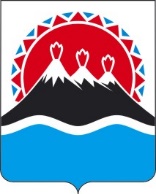 П О С Т А Н О В Л Е Н И ЕПРАВИТЕЛЬСТВАКАМЧАТСКОГО КРАЯО внесении изменения в государственную программуКамчатского края «Развитие культуры в Камчатском крае», утвержденную постановлением Правительства Камчатского края
от 29.11.2013 № 545-ППРАВИТЕЛЬСТВО ПОСТАНОВЛЯЕТ:1. Внести в приложение 5 к государственной программе Камчатского края «Развитие культуры в Камчатском крае», утвержденной постановлением Правительства Камчатского края от 29.11.2013 № 545-П, изменение, дополнив частью 6.1 следующего содержания:«6.1. Соглашение о предоставлении субсидии на реализацию мероприятий, предусмотренных пунктом 2 (за исключением текущего ремонта) и подпунктами «в», «г», «д»  пункта 4 части 1 настоящего Порядка, должно содержать условие о включении в муниципальные контракты на выполнение строительно-монтажных работ обязательства по формированию и ведению исполнительной документации в электронном виде без дублирования на бумажном носителе».2. Настоящее постановление вступает в силу с 1 января 2024 года.[Дата регистрации] № [Номер документа]г. Петропавловск-КамчатскийПредседатель Правительства Камчатского края[горизонтальный штамп подписи 1]Е.А. Чекин